                        COL  PATROCINIO DEL COMUNE UNICO DI: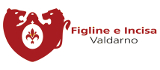 IL SOTTOSCRITTO :_________________________________________________________________________	GENITORE  DI______________________________________________________________________________NATO  IL  ____________________________________ A___________________________________________RESIDENTE A_______________________________________VIA____________________________________CELL. __________________________  FISSO________________________  2° NUMERO__________________COMUNICAZIONI__________________________________________________________________________Per pagamento con bonifico bancario: Nuova Banca dell’Etruria e del Lazio SpA  intestato ad ATLETICA FUTURA A.S.D.  IT80T0539005463000000092066 nella causale indicare nome e cognome bambino, anno di nascita e settimana che si intende prenotare( ad esempio settimana dal 12/06 al 16/06/2017)
CHIEDE A CODESTA SOCIETA’ SPORTIVA DI ISCRIVERE IL PROPRIO FIGLIO AL  CENTRO ESTIVO GIOCO,SPORT & NATURA  nelle seguenti settimane dopo aver preso visione del volantino ed averne  accettato i termini.SA  NUOTARE ( sbarrare si o no )    	SI			NOAcconsento alla pubblicazione sul sito FUTURA di foto	SI		NOPRENOTAZIONE:SETTIMANA ASSICURATA 	DAL 		AL                            MESERINNOVI:SETTIMANA ASSICURATA 	DAL                   AL                       MESESETTIMANA ASSICURATA 	DAL                  AL                       MESESETTIMANA ASSICURATA 	DAL                 AL                        MESESETTIMANA ASSICURATA 	DAL                AL                        MESEFIRMATelefono 339447121      SILVIA                 e.mail  :  segreteria@atleticafutura.itSito : www.atleticafutura.it